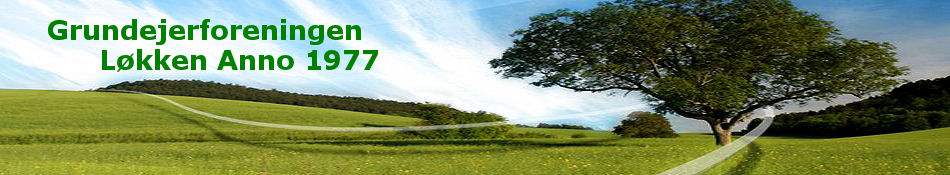                                                                                                  Korup d.09.04.24     Indkaldelse til ordinær generalforsamling.  Onsdag d. 17. april 2024 kl. 19.00 I GrævlingehusetDagsorden ifølge vedtægterne er som følger:1a.  Valg af dirigent.1b.  Valg af referent.2.    Formandens beretning om det forløbne år.3.    Aflæggelse af regnskab for 2023 v/ Kasserer Poul Jensen- Regnskabet 2023 vil være at finde på hjemmesiden pr.03.04.24.4.    Rettidige indkomne forslag. - Forslag fra Sonja Lynge – Ræveløkken 33..- Jeg vil gerne komme med forslaget om at referaterne fra bestyrelsesmøderne kommer på hjemmesiden så de vil være tilgængelige for os medlemmer af foreningen, så vi kan følge med i jeres arbejde og hvad der rør sig i vores forening.4a. Forslag fra Bestyrelsen:      	- Etablering af legeplads.     	- Renovering af veje.5.    Grønne områder v/Michael Jacobsen. Information.     	- Handlingsplan 2024-20266.    Fremlæggelse af budget for 2024 v/ Kasserer Poul Jensen       	- Budget 2024 vil være at finde på hjemmesiden pr.03.04.24.        	- Vederlag til Bestyrelse6a.  Fastsættelse af kontingent:                  	- Bestyrelsen foreslår uændret kontingent for 2025 = 2000 kr.7.    Valg til bestyrelsen          7a.  Valg af Formand for 2 år. Michael Jacobsen modtager genvalg.7b. Valg af nyt Bestyrelsesmedlem for 2 år.7c.  Valg af bestyrelsesmedlem for 1 år. Karsten Jensen.7d.  Valg af suppleant for 2 år.7e.  Valg af suppleant for 1 år. 7f.  Valg af revisor for 2 år. 7g. Valg af revisorsuppleant for 2 år.           8.   Eventuelt.                    Under evt. kan der ikke sættes forslag under afstemning.www.grundejerforeningen-loekken.dkForeningen er vært ved en øl eller vand.Med venlig hilsen og på bestyrelsens vegne  Michael JacobsenFormand